H L Á Š E N Í   M Í S T N Í H O   R O Z H L A S U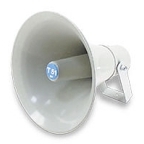 ČTVRTEK – 1. 6. 2017Milí spoluobčané.Přejeme vám hezké dopoledne.Poslechněte si hlášení.Dnes 1. června od 17.00 hodin jste všichni zváni na hřiště, kde budou pro vás připravena k zakousnutí vysoká uzená žebra, kolena a krkovička. Pořadatelé se těší na vaši návštěvu.SDH Přáslavice svolává na pátek 2. června na 19.30 hodin do hasičské zbrojnice členskou schůzi, na které je účast všech členů potřebná. Nikol drůbež nabízí k prodeji kuřice 24 týdnů staré různých barev, chovné kohouty, krůty, káčata, perličky, roční slepice a krmné směsi a vitamíny. Prodej se uskuteční v pátek 2. června v době 8.00 do 8.15 hodin u OÚ.Srdečně vás zveme v sobotu 3. června od 14.00 hodin na obecní zahradu, kde se bude konat DĚTSKÝ DEN A KÁCENÍ MÁJE. Celým odpolednem nás budou provázet děti z dětského domova z Olomouce pod vedením Dalibora Křepského. Připravené budou různé hry, soutěže, kolo štěstí, skákací hrad a bohaté občerstvení – makrely, něco z udírny, koláče. Vše zahájí naše mažoretky a po skácení májky nebude chybět malé překvapení pro děti. Na vaši návštěvu se těší pořadatelé: Obec Přáslavice a místní spolky.Prosíme o pomoc při pátrání po majiteli 2 psů, kteří byli včera nalezeni ve Velké Bystřici, oba bez obojků či identifikačních značek.Hnědý pes je menšího vzrůstu, pravděpodobně kříženec kern teriéra; černošedý pes je středního vzrůstu, s černým hřbetem a šedými tlapkami. Majiteli budou bližší informace podány na městském úřadě ve Velké Bystřici na tel.: 585 351 370; 603 880 907.KOVO DRUŽSTVO v Hlubočkách hledá svářeče CO na drobné bodové sváry. Práce možná na HPP i DPP, ranní a odpolední směny, nástup možný ihned.Podrobné informace vám podá paní Peřinová na tel. čísle: 734 708 759.